ОПРОСНЫЙ ЛИСТдля заказа винтового питателя Контактная информация о ЗАКАЗЧИКЕ:Компания:_______________________________________________________________________________________Контактное лицо:_____________________________________Должность:__________________________________Адрес:__________________________________________________________________________________________Телефон/факс:_______________________________________ Эл. почта:___________________________________Количество:___________________________________ Дата заполнения:__________________201__г.Данные о питателе, транспортируемом грузе, условиях эксплуатации.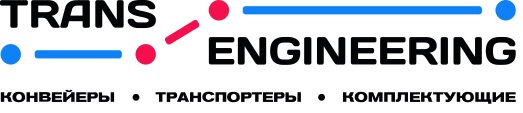 ООО "ТрансИнжиниринг"      ИНН 4345444565/КПП 434501001    Адрес: 610035, г. Киров, ул.Потребкооперации, 17      Звонок по России бесплатный: Тел. 8 (800) 551-77-47;       Отдел продаж: Тел. (8332) 25-52-12; E-mail: sale@k-ti.ru, ti.sale@mail.ru; www.k-ti.ruНаименование параметраНаименование параметраНаименование параметраВеличинаОсновные технические данные питателяПроизводительность, т/ч (м3/ч)Производительность, т/ч (м3/ч)Основные технические данные питателяИсполнение питателя: в желобе / в трубеИсполнение питателя: в желобе / в трубеОсновные технические данные питателяДиаметр винта, ммДиаметр винта, ммОсновные технические данные питателяТолщина пера шнека, ммТолщина пера шнека, ммОсновные технические данные питателяДлина питателя, мм:расстояние между осями загрузки- разгрузкиОсновные технические данные питателяДлина питателя, мм:общая длина питателяОсновные технические данные питателяУгол наклона питателя, градУгол наклона питателя, градОсновные технические данные питателяТочки загрузки / разгрузки, комплектация патрубкамиколичество точек загрузкиОсновные технические данные питателяТочки загрузки / разгрузки, комплектация патрубкамиколичество точек разгрузкиОсновные технические данные питателяМощность привода, кВтМощность привода, кВтОсновные технические данные питателяЧастота вращения винта, об/мин.Частота вращения винта, об/мин.Основные технические данные питателяНаправление движения продукта: к приводу / от приводаНаправление движения продукта: к приводу / от приводаОсновные технические данные питателяРеверс: да / нетРеверс: да / нетХарактеристика транспортируемого грузанаименованиенаименованиеХарактеристика транспортируемого грузанасыпная масса, т/м3насыпная масса, т/м3Характеристика транспортируемого грузагранулометрический состав, ммгранулометрический состав, ммХарактеристика транспортируемого грузасодержание влаги. %содержание влаги. %Характеристика транспортируемого грузатемпература, 0Стемпература, 0СВарианты исполнения привода 1. Эл/двигатель + муфта + редуктор2. Мотор-редуктор типа 4МЦ2С (Псков)3. Мотор-редуктор BONFIGLIOLI, NMRV, DANFOS BAUER,  SEW-EURODRIVE.1. Эл/двигатель + муфта + редуктор2. Мотор-редуктор типа 4МЦ2С (Псков)3. Мотор-редуктор BONFIGLIOLI, NMRV, DANFOS BAUER,  SEW-EURODRIVE.Условия работы питателяв отапливаемом / не отапливаемом помещении          в отапливаемом / не отапливаемом помещении          Условия работы питателядиапазон температуры окружающего воздуха, 0Сдиапазон температуры окружающего воздуха, 0СУсловия работы питателявлажность окружающего воздуха, %влажность окружающего воздуха, %Условия работы питателязапыленность, г/м3запыленность, г/м3Дополнительныеопции, пожелания по комплектации